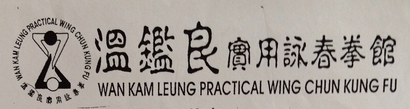 學員記錄表學員編號:入學日期:入學日期:________________________________________中文姓名:性別:性別:________________________________________英文姓名:身份證號碼:國籍:出生日期:                  年齡:                        年齡:                        年齡:                        年齡:                        年齡:      職業:  ________         ________         ________         ________         ________       聯絡地址:Email : 手提電話:住宅電話:住宅電話:公司電話:　　本人                 現申請為溫鑑良實用詠春拳學員，願意遵守本館的規則，並知道在訓練期內，若有任何意外或受傷，本館之總監、教練及其他學員均無需負上任何法律後果及責任。以上填報之資料，全屬真實，若有虛報，願意接受退學或其它處分。　　本人                 現申請為溫鑑良實用詠春拳學員，願意遵守本館的規則，並知道在訓練期內，若有任何意外或受傷，本館之總監、教練及其他學員均無需負上任何法律後果及責任。以上填報之資料，全屬真實，若有虛報，願意接受退學或其它處分。　　本人                 現申請為溫鑑良實用詠春拳學員，願意遵守本館的規則，並知道在訓練期內，若有任何意外或受傷，本館之總監、教練及其他學員均無需負上任何法律後果及責任。以上填報之資料，全屬真實，若有虛報，願意接受退學或其它處分。　　本人                 現申請為溫鑑良實用詠春拳學員，願意遵守本館的規則，並知道在訓練期內，若有任何意外或受傷，本館之總監、教練及其他學員均無需負上任何法律後果及責任。以上填報之資料，全屬真實，若有虛報，願意接受退學或其它處分。　　本人                 現申請為溫鑑良實用詠春拳學員，願意遵守本館的規則，並知道在訓練期內，若有任何意外或受傷，本館之總監、教練及其他學員均無需負上任何法律後果及責任。以上填報之資料，全屬真實，若有虛報，願意接受退學或其它處分。　　本人                 現申請為溫鑑良實用詠春拳學員，願意遵守本館的規則，並知道在訓練期內，若有任何意外或受傷，本館之總監、教練及其他學員均無需負上任何法律後果及責任。以上填報之資料，全屬真實，若有虛報，願意接受退學或其它處分。　　本人                 現申請為溫鑑良實用詠春拳學員，願意遵守本館的規則，並知道在訓練期內，若有任何意外或受傷，本館之總監、教練及其他學員均無需負上任何法律後果及責任。以上填報之資料，全屬真實，若有虛報，願意接受退學或其它處分。　　本人                 現申請為溫鑑良實用詠春拳學員，願意遵守本館的規則，並知道在訓練期內，若有任何意外或受傷，本館之總監、教練及其他學員均無需負上任何法律後果及責任。以上填報之資料，全屬真實，若有虛報，願意接受退學或其它處分。　　本人                 現申請為溫鑑良實用詠春拳學員，願意遵守本館的規則，並知道在訓練期內，若有任何意外或受傷，本館之總監、教練及其他學員均無需負上任何法律後果及責任。以上填報之資料，全屬真實，若有虛報，願意接受退學或其它處分。　　本人                 現申請為溫鑑良實用詠春拳學員，願意遵守本館的規則，並知道在訓練期內，若有任何意外或受傷，本館之總監、教練及其他學員均無需負上任何法律後果及責任。以上填報之資料，全屬真實，若有虛報，願意接受退學或其它處分。學員簽署學員簽署日期日期日期日期日期家長或監護人簽署（十六歲或以下）家長或監護人簽署（十六歲或以下）家長或監護人簽署（十六歲或以下）